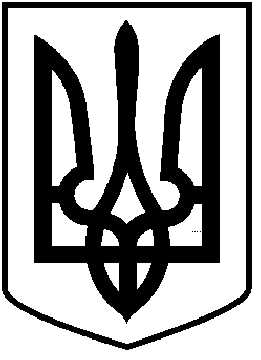                                   ЧОРТКІВСЬКА  МІСЬКА  РАДАТРИДЦЯТЬ СЬОМА СЕСІЯ ВОСЬМОГО СКЛИКАННЯРІШЕННЯ              4 лютого 2022 року                                                                                            № 988 м. ЧортківПро надання дозволу Чортківській міській раді на розроблення детального плану території для будівництва науково-дослідної лабораторії                     по вул. Ягільницька, м. Чортків, Тернопільська обл.Розглянувши заяву ТзОВ «Укравіт Агро» від 03.02.2022 № 20-13/411-В    про надання дозволу на розроблення детального плану території для будівництва науково-дослідної лабораторії по вул. Ягільницька, м. Чортків, Тернопільська обл. площею 0,2456 га, відповідно до статей 8, 10, 16, 19, 24 Закону України «Про регулювання містобудівної діяльності», статті 12 Закону України «Про основи містобудування», керуючись статтею 26 Закону України «Про місцеве самоврядування в Україні», міська радаВИРІШИЛА :1. Надати дозвіл на розроблення детального плану території для будівництва науково-дослідної лабораторії по вул. Ягільницька, м. Чортків, Тернопільська обл. (далі – Детальний план території), відповідно до державних будівельних та інших норм, стандартів і правил.2. Визначити:2.1. Замовником розроблення детального плану території Чортківську міську раду.2.2. Відповідальним за розроблення та фінансування детального плану території ТзОВ «Укравіт Агро».3. Копію рішення направити у відділ архітектури та містобудівного кадастру управління комунального господарства, архітектури та капітального будівництва міської ради.4. Контроль за виконанням рішення покласти на постійну комісію з питань містобудування, земельних відносин, екології міської ради.     Міський голова                                                        Володимир   ШМАТЬКО 